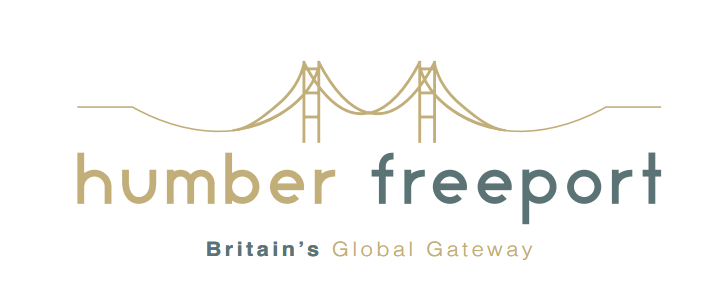 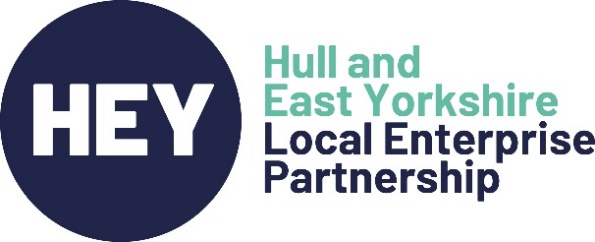 Humber Freeport Skills Group - Expression of InterestJanuary 2022Thank you for your interest in becoming a member of the Humber Freeport Skills Group. Please complete and return this form by midnight on 21st January 2022 following which our Appointments Panel will review all applications. We will work with the new Board to determine new Terms of Reference aligned to our areas of focus. For an informal conversation regarding your interest please contact Teresa Chalmers, Chief Operating Officer on t.chalmers@heylep.comPlease return this form to: contact@humberfreeport.orgName RoleOrganisationSectorContact detailsRationale for joining the Humber Freeport Skills Group: (maximum of 700 words)Rationale for joining the Humber Freeport Skills Group: (maximum of 700 words)Rationale for joining the Humber Freeport Skills Group: (maximum of 700 words)Rationale for joining the Humber Freeport Skills Group: (maximum of 700 words)Rationale for joining the Humber Freeport Skills Group: (maximum of 700 words)